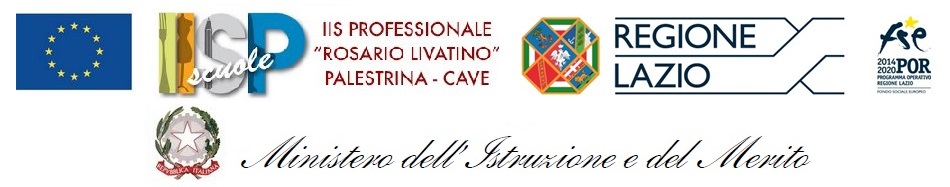 Istituto d’Istruzione Superiore Professionale “ROSARIO LIVATINO”00036 Palestrina (Rm) – C.F. 93008740586 - Codice Univoco YTQSVI email: rmis00400b@pec.istruzione.it- rmis00400b@istruzione.it www.professionalepalestrina.edu.itTel 0699180189" Soggiorni Formativi per gli studenti delle Scuole secondarie superiori di primo e secondo grado, IeFp, Its, Università, Scuole tematiche di alta formazione, del Lazio”
DIREZIONE REGIONALE ISTRUZIONE, FORMAZIONE E POLITICHE  PER L’OCCUPAZIONE- REGIONE LAZIO- DDG  G15890 del 17/11/2022.             
AUTORIZZAZIONE DEI GENITORI ALLA PARTECIPAZIONE AL PROGETTO CAMPUS “CASA NATURA”Al Dirigente Scolastico IISP “Rosario Livatino”                                                                                                                                        Palestrina/Cave  RMIl sottoscritto …………………………….. 	padre  	tutoreLa sottoscritta ……………………………	madre	tutoregenitori dell'alunno/a ________________________nato/a a	______________________ il _____________frequentante la classe____sez.____indirizzo:________Palestrina                             CaveAUTORIZZANOIl/la proprio/a figlio/a a partecipare al viaggio d'istruzione CAMPUS “CASA NATURA” :1. Destinazione- Parco dei Monti Simbruini2. Giorno di partenza - 27/03/2023  ore  9:00  3. Giorno di rientro - 31/03/2023 ora prevista  19:004. Totalmente finanziato dalla Regione Lazio nell’ambito del POR Lazio FSE.	I sottoscritti dichiarano di:aver preso visione e accettato integralmente il programma e i recapiti in esso indicati, nonché le norme di comportamento che l'allievo sarà tenuto ad osservare;esonerare l'Istituto e gli insegnanti da ogni responsabilità per iniziative prese dall'alunno al di fuori delle istruzioni impartite dal docente responsabile del viaggio e dagli accompagnatori/guide;autorizzare la scuola a far prestare, in caso di necessità e di urgenza, le cure mediche che si dovessero rendere necessarie, impegnandosi fin d'ora a rimborsare le spese sostenute su semplice richiesta.	Data ……………………..  firma …………………………………      padre          tutore	Data …………………….  Firma ………………………………..        madre	       tutore	Dichiarazione da rilasciare in caso di firma di un solo genitore: il sottoscritto, …………………………… consapevole delle conseguenze amministrative e penali per chi rilasci dichiarazioni non corrispondenti a verità, ai sensi del DPR 245/2000, dichiara di aver effettuato la scelta/richiesta in osservanza delle disposizioni sulla responsabilità genitoriale di cui agli artt.316, 337 ter. 337 quater del codice civile, che richiedono il consenso di entrambi i genitori	Firma…………………………………..Regole di comportamento da osservare durante il viaggioNon dimenticare di portare con sé un valido documento di identità. Assicurarsi che sia valido per l'espatrio.Portare con sé la tessera sanitaria. Portare sempre con sé copia del programma con il recapito dell'alloggio e degli accompagnatori.Non allontanarsi per nessun motivo dal gruppo senza esplicita autorizzazione dei responsabili del viaggio (anche i maggiorenni) ed essere puntuali agli appuntamenti di inizio giornata ed a quelli eventuali in corso di giornata.Rispettare le persone, le cose e le abitudini dell'ambiente in cui ci si trova è indice di civiltà e premessa per un positivo rapporto con gli altri.Dopo il rientro nell’alloggio, rispettare il divieto  di spostarsi dalla camera assegnata o di turbare in qualunque modo il diritto alla quiete degli altri ospiti.Rispettare gli orari per il proprio e l'altrui riposo: evitare di porsi in situazione di stanchezza per il giorno dopo, per non perdere la possibilità di fruire al massimo delle opportunità culturali ed umane offerte dal viaggio.Rispettare il divieto di introdurre nelle stanze bevande alcoliche e/o sostanze nocive e/o oggetti pericolosi a qualunque titolo. Come stabilito dalle norme, per ragioni di sicurezza, oltre che di salute è vietato fumare.Mantenere nei confronti dei vari prestatori di servizi (personale degli alberghi, autisti, guide ecc.) un comportamento corretto e rispettoso dell'altrui lavoro: evitare comportamenti chiassosi od esibizionistici, che non sarebbero certamente apprezzati.Essere consapevoli che eventuali danni arrecati a persone o cose saranno addebitati al responsabile, se individuato, o all'intero gruppo in caso diverso. Collaborare  spontaneamente all’osservanza delle regole comportamentali, evitando agli accompagnatori di dover fare valere la propria autorità per ottenere ciò che dovrebbe essere naturale attendersi da giovani studenti di un istituto scolastico superiore.Data,______________________________Firma dell’alunno (anche se minore) ____________________________________Firma dei genitori (anche se maggiorenne) ________________________________________________Dichiarazione da rilasciare in caso di firma di un solo genitore: il sottoscritto, …………………………… consapevole delle conseguenze amministrative e penali per chi rilasci dichiarazioni non corrispondenti a verità, ai sensi del DPR 245/2000, dichiara di aver effettuato la scelta/richiesta in osservanza delle disposizioni sulla responsabilità genitoriale di cui agli artt.316, 337 ter. 337 quater del codice civile, che richiedono il consenso di entrambi i genitoriFirma………………………………..